  CATERPILLAR 545 Skidder   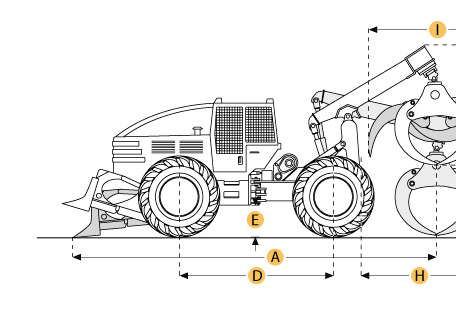 Selected DimensionsSpecificationDimensionsDimensionsDimensionsA. Overall Length26.1 ft in7947.9 mmB. Overall Width11.3 ft in3432 mmC. Height to Top of Cab11 ft in3366.4 mmD. Wheelbase12.6 ft in3838.1 mmE. Ground Clearance2 ft in605.5 mmI. Tong Opening at Tips10.8 ft in3277 mmEngineEngineEngineMakeCaterpillarCaterpillarModel3306 DITA Engine3306 DITA EngineGross Power225 hp167.8 kwNet Power200 hp149.1 kwDisplacement640.7 cu in10.5 LOperationalOperationalOperationalOperating Weight40161.6 lb18217 kgFuel Capacity99.9 gal378 LCooling System Fluid Capacity14.8 gal56 LEngine Oil Capacity7.7 gal29 LFront Diff Fluid Capacity13.7 gal52 LRear Diff Fluid Capacity19.5 gal74 LTransmission Fluid Capacity14.3 gal54 LHydraulic System Fluid Capacity32.5 gal123 LOperational Voltage24 V24 VAlternator Supplied Amperage75 amps75 ampsTire Size30.5 x 32 16 PR30.5 x 32 16 PRTransmissionTransmissionTransmissionTypeCounter-Shaft PowershiftCounter-Shaft PowershiftNumber of Forward Gears55Number of Reverse Gears33Max Speed - Forward17.1 mph27.5 km/hMax Speed - Reverse11.6 mph18.6 km/hHydraulicHydraulicHydraulicPump TypeAxial PistonAxial PistonDimensionsDimensionsDimensionsOverall Width11.3 ft in3432 mmBlade Width10.3 ft in3138 mmHeight to Top of Cab11 ft in3366.4 mmMax Blade Height82.2 in2088.2 mmWheelbase12.6 ft in3838.1 mmGround Clearance2 ft in605.5 mmOverall Length26.1 ft in7947.9 mmTong Opening at Tips10.8 ft in3277 mmGrapple Capacity - tongs tip to tip16.1 ft21.5 m2Tong Opening at Tips10.8 ft in3277 mmDrum Diameter10 in254 mmCable Width11 in279.4 mmDrum Capacity at Cable Width147.6 ft in45 mMax Line Pull - bare drum45186.6 lb201 kNMax Line Speed360.9 ft/min110 m/min